Publicado en Madrid el 26/06/2019 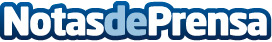 La Fundación Michelin España Portugal se une a 'Mujer e Ingeniería' de la Real Academia de IngenieríaLa Fundación Michelin participará de las acciones y programas que se desarrollen en colaboración con la Universidad de ValladolidDatos de contacto:Redacción608171536Nota de prensa publicada en: https://www.notasdeprensa.es/la-fundacion-michelin-espana-portugal-se-une-a Categorias: Educación Automovilismo Otros Servicios Industria Automotriz Otras Industrias Universidades http://www.notasdeprensa.es